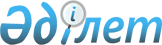 Об утверждении Минимальных нормативов и требований к ресурсам, необходимым для ликвидации разливов нефти на море, внутренних водоемах и в предохранительной зонеПриказ Министра энергетики Республики Казахстан от 18 апреля 2018 года № 130. Зарегистрирован в Министерстве юстиции Республики Казахстан 29 мая 2018 года № 16951.
      Примечание РЦПИ!Вводится в действие с 29.06.2018.
      В соответствии с подпунктом 2) пункта 2 статьи 156 Кодекса Республики Казахстан "О недрах и недропользовании" ПРИКАЗЫВАЮ:
      Сноска. Преамбула - в редакции приказа Министра энергетики РК от 02.102023 № 353 (вводится в действие по истечении десяти календарных дней после дня его первого официального опубликования).


      1. Утвердить прилагаемые Минимальные нормативы и требования к ресурсам, необходимым для ликвидации разливов нефти на море, внутренних водоемах и в предохранительной зоне.
      2. Признать утратившими силу:
      1) приказ Министра энергетики Республики Казахстан от 13 марта 2015 года № 189 "Об утверждении нормативов и требований к материалам и веществам, необходимым для проведения работ по очистке моря" (зарегистрирован в Реестре государственной регистрации нормативных правовых актов за № 10838, опубликован 13 мая 2015 года в информационно-правовой системе "Әділет");
      2) приказ Министра энергетики Республики Казахстан от 15 ноября 2016 года № 492 "О внесении изменений в приказ Министра энергетики Республики Казахстан от 13 марта 2015 года № 189 "Об утверждении нормативов и требований к материалам и веществам, необходимым для проведения работ по очистке моря" (зарегистрирован в Реестре государственной регистрации нормативных правовых актов за № 14571, опубликован 30 декабря 2016 года в информационно-правовой системе "Әділет").
      3. Департаменту развития нефтяной промышленности Министерства энергетики Республики Казахстан в установленном законодательством Республики Казахстан порядке обеспечить:
      1) государственную регистрацию настоящего приказа в Министерстве юстиции Республики Казахстан;
      2) в течение десяти календарных дней со дня государственной регистрации настоящего приказа направление его копии в бумажном и электронном виде на казахском и русском языках в Республиканское государственное предприятие на праве хозяйственного ведения "Республиканский центр правовой информации Министерства юстиции Республики Казахстан" для официального опубликования и включения в Эталонный контрольный банк нормативных правовых актов Республики Казахстан;
      3) в течение десяти календарных дней после государственной регистрации настоящего приказа направление его копии на официальное опубликование в периодические печатные издания;
      4) размещение настоящего приказа на интернет-ресурсе Министерства энергетики Республики Казахстан после его официального опубликования;
      5) в течение десяти рабочих дней после государственной регистрации настоящего приказа в Министерстве юстиции Республики Казахстан представление в Департамент юридической службы Министерства энергетики Республики Казахстан сведений об исполнении мероприятий, предусмотренных подпунктами 2), 3) и 4) настоящего пункта.
      4. Контроль за исполнением настоящего приказа возложить на курирующего вице-министра энергетики Республики Казахстан.
      5. Настоящий приказ вводится в действие с 29 июня 2018 года и подлежит официальному опубликованию.
      "СОГЛАСОВАН"Заместитель Премьер-Министра -Министр сельского хозяйстваРеспублики Казахстан___________________ У. Шукеев4 мая 2018 года
      "СОГЛАСОВАН"Министр по инвестициям иразвитию Республики Казахстан_________________ Ж. Қасымбек27 апреля 2018 года
      "СОГЛАСОВАН"Министр внутренних делРеспублики Казахстан______________ К. Касымов11 мая 2018 года Минимальные нормативы и требования к ресурсам, необходимым для ликвидации разливов нефти на море, внутренних водоемах и в предохранительной зоне Глава 1. Общие положения
      1. Настоящие Минимальные нормативы и требования к ресурсам, необходимым для ликвидации разливов нефти на море, внутренних водоемах и предохранительной зоне (далее – Минимальные нормативы и требования), разработаны в соответствии с подпунктом 2) пункта 2 статьи 156 Кодекса Республики Казахстан "О недрах и недропользовании" (далее – Кодекс).
      Сноска. Пункт 1 - в редакции приказа Министра энергетики РК от 02.102023 № 353 (вводится в действие по истечении десяти календарных дней после дня его первого официального опубликования).


      2. Настоящие Минимальные нормативы и требования распространяются на морские объекты и морские порты, а также на физических и юридических лиц, осуществляющих деятельность, связанную с риском разлива нефти на море, за исключением лиц, на объекты которых распространяется действие Международной конвенции по предотвращению загрязнения с судов 1973 года, измененной протоколом 1978 года с поправками (МАРПОЛ 73/78).
      3. На самоходных нефтеналивных судах, грузоподъемностью более 2000 т, предусматриваются средства по локализации разливов нефти - судовой комплект по борьбе с разливами нефти. Требования к судовому комплекту по борьбе с разливами нефти устанавливаются пунктами 556-577 Правил освидетельствования судов в эксплуатации, утвержденных приказом исполняющего обязанности Министра транспорта и коммуникаций Республики Казахстан от 21 апреля 2011 года № 216 (зарегистрирован в Реестре государственной регистрации нормативных правовых актов за № 6991).
      4. Понятия и определения, используемые в настоящих Минимальных нормативах и требованиях, применяются в соответствии с законодательством Республики Казахстан. Глава 2. Минимальные нормативы и требования к ресурсам, необходимым для ликвидации разливов нефти на море, внутренних водоемах и в предохранительной зоне
      5. Согласно пункту 3 статьи 155 Кодекса количество ресурсов должно соответствовать объему вероятного риска разлива нефти. Объемы возможного разлива нефти по уровням разлива нефти определяются на основании оценки рисков согласно СТ РК ИСО 17776:2004 "Промышленность нефтяная и газовая. Установки для добычи из морских месторождений. Руководящие указания по выбору инструментов и методик для идентификации опасностей оценки риска". 
      6. Морские порты и объекты для ликвидации разливов нефти первого и второго уровня оснащаются ресурсами не менее, чем приведено в приложении к настоящим Минимальным нормативам и требованиям.
      7. Планы по обеспечению готовности и действий по ликвидации разливов нефти на море, внутренних водоемах и в предохранительной зоне, разрабатываемые собственниками морских портов и объектов, содержат подробное описание необходимых ресурсов.  Минимальные нормативы и требования к ресурсам, необходимым для ликвидации разливов нефти на море, внутренних водоемах и предохранительной зоне Глава 1. Морские порты. Первый уровень разлива нефти
      Сноска. Глава 1 с изменением, внесенным приказом Министра энергетики РК от 02.102023 № 353 (вводится в действие по истечении десяти календарных дней после дня его первого официального опубликования). Глава 2. Морские объекты. Первый уровень разлива нефти
      Сноска. Глава 2 с изменением, внесенным приказом Министра энергетики РК от 02.102023 № 353 (вводится в действие по истечении десяти календарных дней после дня его первого официального опубликования). Глава 3. Морские порты и объекты. Второй уровень разлива нефти
      Сноска. Глава 3 с изменением, внесенным приказом Министра энергетики РК от 02.102023 № 353 (вводится в действие по истечении десяти календарных дней после дня его первого официального опубликования).
      Примечание:
      *ASTM F1778-07 – стандартное руководство по выбору скиммеров для ликвидации аварийных разливов нефти, зарегистрированное Республиканским государственным предприятием "Казахстанский институт стандартизации и сертификации" Комитета технического регулирования и метрологии Министерства по инвестициям и развитию Республики Казахстан за № 022/4861 от 4 апреля 2017 года;
      **ASTM F1523-94 – стандартное руководство по выбору боновых заграждений в соответствии с классификацией водных объектов, зарегистрированное Республиканским государственным предприятием "Казахстанский институт стандартизации и сертификации" Комитета технического регулирования и метрологии Министерства по инвестициям и развитию Республики Казахстан за № 022/4863 от 4 апреля 2017 года;
      **ASTM F2683-11 – стандартное руководство по выбору боновых заграждений для ликвидации аварийных разливов нефти, зарегистрированное Республиканским государственным предприятием "Казахстанский институт стандартизации и сертификации" Комитета технического регулирования и метрологии Министерства по инвестициям и развитию Республики Казахстан за № 022/4865 от 4 апреля 2017 года;
      ***ASTM F1413-07 – стандартное руководство по оборудованию для нанесения диспергентов для ликвидации аварийных разливов нефти: штанги с распыляющими насадками и системы насадок, зарегистрированное Республиканским государственным предприятием "Казахстанский институт стандартизации и сертификации" Комитета технического регулирования и метрологии Министерства по инвестициям и развитию Республики Казахстан за № 022/4856 от 4 апреля 2017 года;
      ***ASTM F1737-2015 – стандартное руководство по использованию оборудования для нанесения диспергентов для ликвидации аварийных разливов нефти во время проведения операций по ликвидации аварийных разливов нефти: системы штанг с распыляющими насадками и системы насадок, зарегистрированное Республиканским государственным предприятием "Казахстанский институт стандартизации и сертификации" Комитета технического регулирования и метрологии Министерства по инвестициям и развитию Республики Казахстан за № 022/4857 от 4 апреля 2017 года; 
      ***ASTM F2465-05 – стандартное руководство по использованию оборудования для нанесения диспергентов для ликвидации аварийных разливов нефти: одноточечные системы распыления, зарегистрированное Республиканским государственным предприятием "Казахстанский институт стандартизации и сертификации" Комитета технического регулирования и метрологии Министерства по инвестициям и развитию Республики Казахстан за № 022/4864 от 4 апреля 2017 года.
					© 2012. РГП на ПХВ «Институт законодательства и правовой информации Республики Казахстан» Министерства юстиции Республики Казахстан
				
      Министр энергетикиРеспублики Казахстан 

К. Бозумбаев
Утверждены
приказом Министра энергетики
Республики Казахстан
от 18 апреля 2018 года № 130Приложение
к Минимальным нормативам и требованиям к ресурсам, 
необходимым для ликвидации разливов нефти на море, внутренних водоемах и предохранительной зоне
№

Ресурсы

Нормативы по численности/ объемам/ размерам ресурсов

Требования

1
2
3
4
1
Персонал
Персонал
Персонал
1)
персонал управления и командования ликвидацией аварийного разлива нефти (далее – ЛАРН)
1 человек
наличие подтверждения о прохождении обучения и владении навыками ЛАРН, развертывания бонов и размещения нефтесборщиков;
оснащение специальной одеждой и средствами индивидуальной защиты;
привлекаются для развертывания бонов с палубы судна, а также сбор нефти нефтесборщиками
2)
персонал для развертывания боновых заграждений
2 человека
наличие подтверждения о прохождении обучения и владении навыками ЛАРН, развертывания бонов и размещения нефтесборщиков;
оснащение специальной одеждой и средствами индивидуальной защиты;
привлекаются для развертывания бонов с палубы судна, а также сбор нефти нефтесборщиками
3)
персонал для развертывания берегового уплотнительного бонового заграждения
2 человека
наличие подтверждения о прохождении обучения и владении навыками ЛАРН, развертывания бонов и размещения нефтесборщиков;
оснащение специальной одеждой и средствами индивидуальной защиты;
привлекаются для развертывания бонов с палубы судна, а также сбор нефти нефтесборщиками
4)
судоводитель для прибрежного маломерного судна
1 человек
наличие удостоверения на право управления маломерным судном у судоводителей
2
Суда
Суда
Суда
1)
прибрежное маломерное судно для ЛАРН 
1 единица мощность двигателя 200 лошадиных сил или более 
развертывание прибрежного бонового заграждения и (или) сорбентов;
наличие судового билета;
наличие прохождения технического освидетельствования судна, в случае необходимости его прохождения в соответствии с Законом Республики Казахстан от 6 июля 2004 года "О внутреннем водном транспорте" и Законом Республики Казахстан от 17 января 2002 года "О торговом мореплавании";
наличие радиосвязи на всех судах для радио обмена;
наличие крана/подъемных приспособлений на основном судне развертывания
3
Оборудование
Оборудование
Оборудование
1)
нефтесборщик щеточного/дискового типа 
2 единицы мощность – 10 тонн в час или более
сбор нефти с поверхности воды;
определение типа, вида, мощности и количества от свойств, площади и состояния разлитой нефти, погодных условий;
подбор в соответствии с рекомендациями международного стандарта ASTM F1778-07*
2)
боновые заграждения с оборудованием для их развертывания (катушки, силовые агрегаты, воздушные компрессоры и т.п.)
300 м /250 мм или больше
обеспечение защиты и локализации нефтяного пятна;
определение типа, вида, мощности и количества от свойств разлитой нефти, ее площади и состояния, а также погодных условий;
подбор в соответствии с рекомендациями международных стандартов ASTM F1523-94, ASTM F2683-11**
3)
береговое уплотнительное боновое заграждение 
50 м 
обеспечение защиты и локализации нефтяного пятна;
определение типа, вида, мощности и количества от свойств разлитой нефти, ее площади и состояния, а также погодных условий;
подбор в соответствии с рекомендациями международных стандартов ASTM F1523-94, ASTM F2683-11**
4)
якорный комплект
10 единиц
закрепление бонового заграждения
5)
водяные насосы со шлангами,
надувные насосы для накачки воздушных камер бонов
1 единица
смещение нефти или промывка для заполнения нефти в береговое уплотнительное боновое заграждение
4
Химические вещества
Химические вещества
Химические вещества
1)
диспергенты
0,4 м3
определение вида диспергента согласно перечню диспергентов для ликвидации аварийных разливов нефти в море и внутренних водоемах Республики Казахстан, утверждаемому уполномоченным органом в области охраны окружающей среды в соответствии с пунктом 10 статьи 398 Экологического кодекса Республики Казахстан;согласование на применение диспергентов согласно Правилам определения оптимальных методов ликвидации аварийных разливов нефти на море, внутренних водоемах и в предохранительной зоне Республики Казахстан, утверждаемым уполномоченным органом в области охраны окружающей среды;подбор в соответствии с рекомендациями международных стандартов ASTM F1413-07, ASTM F1737-2015, ASTM F2465-05***;
соотношение диспергент: нефть 1:25
5
Иные материалы
Иные материалы
Иные материалы
1)
временные резервуары для хранения собранной нефти 
2 единицы 10 м3
недопущение повторного загрязнения;
определение типа, вида, количества от количества собираемой смеси нефти и воды
2)
детектор газа (газов)
2 единицы
обеспечение безопасности, обнаружения газа
3)
генератор
1 единица мощность 4 кВА
обеспечение электроснабжения
№

Ресурсы

Нормативы по численности/ объемам/ размерам ресурсов

Требования

1
2
3
4
1
Персонал
Персонал
Персонал
1)
персонал управления и командования ЛАРН
1 человек
наличие подтверждения о прохождении обучения и владении навыков ЛАРН, развертывания бонов и размещения нефтесборщиков;
оснащение специальной одеждой и средствами индивидуальной защиты;
привлекаются для развертывания бонов с палубы судна, а также сбор нефти нефтесборщиками
2)
персонал для развертывания бонового заграждения (если основное судно ЛАРН не имеет систему бокового развертывания и сбора)
2 человека
наличие подтверждения о прохождении обучения и владении навыков ЛАРН, развертывания бонов и размещения нефтесборщиков;
оснащение специальной одеждой и средствами индивидуальной защиты;
привлекаются для развертывания бонов с палубы судна, а также сбор нефти нефтесборщиками
2
Суда
Суда
Суда
1)
судно, при помощи которого возможно развернуть боновые заграждения в море или прикрепить боковую систему или систему бокового развертывания и сбора (основное судно ЛАРН)
1 единица
развертывание прибрежного бонового заграждения и (или) сорбентов;
наличие судового билета;
наличие прохождения технического освидетельствования судна, в случае необходимости его прохождения в соответствии с Законом Республики Казахстан от 6 июля 2004 года "О внутреннем водном транспорте" и Законом Республики Казахстан от 17 января 2002 года "О торговом мореплавании";
наличие радиосвязи на всех судах для радио обмена;
наличие крана/подъемных приспособлений на основном судне развертывания;
поддержка при развертывании боновых заграждений конфигурацией "J" и "U"
2)
дополнительное судно для развертывания бонового заграждения (если основное судно ЛАРН не имеет систему бокового развертывания и сбора)
1 единица
развертывание прибрежного бонового заграждения и (или) сорбентов;
наличие судового билета;
наличие прохождения технического освидетельствования судна, в случае необходимости его прохождения в соответствии с Законом Республики Казахстан от 6 июля 2004 года "О внутреннем водном транспорте" и Законом Республики Казахстан от 17 января 2002 года "О торговом мореплавании";
наличие радиосвязи на всех судах для радио обмена;
наличие крана/подъемных приспособлений на основном судне развертывания;
поддержка при развертывании боновых заграждений конфигурацией "J" и "U"
3
Оборудование
Оборудование
Оборудование
1)
нефтесборщик щеточного/дискового типа 
1 единица мощность – 10 тонн в час или более
определение типа, вида, мощности и количества от свойств, площади и состояния разлитой нефти, погодных условий;
подбор в соответствии с рекомендациями международного стандарта ASTM F1778-07*
2)
боновые заграждения с оборудованием для их развертывания (катушки, силовые агрегаты, воздушные компрессоры и т.п.) 
300м /750мм или более 
определение типа, вида, мощности и количества от свойств, площади и состояния разлитой нефти, погодных условий;
подбор в соответствии с рекомендациями международных стандартов ASTM F1523-94, ASTM F2683-11**
4
Химические вещества
Химические вещества
Химические вещества
1)
диспергенты
0,4 м3
определение вида диспергента согласно перечню диспергентов для ликвидации аварийных разливов нефти в море и внутренних водоемах Республики Казахстан, утверждаемому уполномоченным органом в области охраны окружающей среды в соответствии с пунктом 10 статьи 398 Экологического кодекса Республики Казахстан;согласование на применение диспергентов согласно Правилам определения оптимальных методов ликвидации аварийных разливов нефти на море, внутренних водоемах и в предохранительной зоне Республики Казахстан, утверждаемым уполномоченным органом в области охраны окружающей среды;подбор в соответствии с рекомендациями международных стандартов ASTM F1413-07, ASTM F1737-2015, ASTM F2465-05***;соотношение диспергент: нефть 1:25
5
Иные материалы
Иные материалы
Иные материалы
1)
Плавающие временные резервуары хранения собранной нефти
2 единицы 25 м3
недопущение повторного загрязнения;
определение типа, вида, количества от количества собираемой смеси нефти и воды
№

Ресурсы

Нормативы по численности/ объемам/ размерам ресурсов

Требования

1
2
3
4
1
Персонал
Персонал
Персонал
1)
персонал управления и командования ЛАРН
1 человек
наличие подтверждения о прохождении обучения и владении навыками ЛАРН, развертывания бонов и размещения нефтесборщиков;
оснащение специальной одеждой и средствами индивидуальной защиты;
привлекаются для развертывания бонов с палубы судна, а также сбор нефти нефтесборщиками
2)
персонал для развертывания бонового заграждения
3 человека
наличие подтверждения о прохождении обучения и владении навыками ЛАРН, развертывания бонов и размещения нефтесборщиков;
оснащение специальной одеждой и средствами индивидуальной защиты;
привлекаются для развертывания бонов с палубы судна, а также сбор нефти нефтесборщиками
3)
персонал для развертывания берегового уплотнительного бонового заграждения
2 человека
наличие подтверждения о прохождении обучения и владении навыками ЛАРН, развертывания бонов и размещения нефтесборщиков;
оснащение специальной одеждой и средствами индивидуальной защиты;
привлекаются для развертывания бонов с палубы судна, а также сбор нефти нефтесборщиками
2
Суда
Суда
Суда
1)
судно, при помощи которого возможно развернуть боновые заграждения в море (основное судно ЛАРН)
1 единица
развертывание бонового заграждения;
наличие судового билета;
наличие прохождения технического освидетельствования судна, в случае необходимости его прохождения в соответствии с Законом Республики Казахстан от 6 июля 2004 года "О внутреннем водном транспорте" и Законом Республики Казахстан от 17 января
2002 года "О торговом мореплавании"; 
наличие радиосвязи на всех судах для радио обмена;
наличие крана/подъемных приспособлений на основном судне развертывания; 
поддержка при развертывании боновых заграждений конфигурацией "J" и "U"
2)
дополнительное судно для развертывания бонового заграждения (вспомогательное судно)
1 единица
развертывание бонового заграждения;
наличие судового билета;
наличие прохождения технического освидетельствования судна, в случае необходимости его прохождения в соответствии с Законом Республики Казахстан от 6 июля 2004 года "О внутреннем водном транспорте" и Законом Республики Казахстан от 17 января
2002 года "О торговом мореплавании"; 
наличие радиосвязи на всех судах для радио обмена;
наличие крана/подъемных приспособлений на основном судне развертывания; 
поддержка при развертывании боновых заграждений конфигурацией "J" и "U"
3)
прибрежное маломерное судно для ЛАРН
1 единица мощность двигателя 200 лошадиных сил и более
развертывание прибрежного бонового заграждения и (или) сорбентов;
наличие судового билета;
наличие прохождения технического освидетельствования судна, в случае необходимости его прохождения в соответствии с Законом Республики Казахстан от 6 июля 2004 года "О внутреннем водном транспорте" и Законом Республики Казахстан от 17 января
2002 года "О торговом мореплавании"
3
Оборудование
Оборудование
Оборудование
1)
олеофильный (дисковый) нефтесборщик
2 единицы мощность 12 м3/ч и более
определение типа, вида, мощности и количества от свойств разлитой нефти, ее площади и состояния, а также погодных условий;
подбор в соответствии с рекомендациями международного стандарта ASTM F1778-07*
2)
система водосливного нефтесборщика 
1 единица мощность 20 м3/ч и более
определение типа, вида, мощности и количества от свойств разлитой нефти, ее площади и состояния, а также погодных условий;
подбор в соответствии с рекомендациями международного стандарта ASTM F1778-07*
3)
вакуумная система сбора нефти
2 единицы мощность 12 м3/ч и более, мощность 10 м3/ч и более
определение типа, вида, мощности и количества от свойств разлитой нефти, ее площади и состояния, а также погодных условий;
подбор в соответствии с рекомендациями международного стандарта ASTM F1778-07*
4)
надувное боновое заграждение с оборудованием для их развертывания (катушки, силовые агрегаты, воздушные компрессоры и т.п.)
500 м /1100 мм или больше
определение типа, вида, мощности и количества от свойств разлитой нефти, ее площади и состояния, а также погодных условий;
подбор в соответствии с рекомендациями международных стандартов ASTM F1523-94, ASTM F2683-11**
5)
прибрежное боновое заграждение из пенопласта или надувное с оборудованием для их развертывания (катушки, силовые агрегаты, воздушные компрессоры и т.п.);
дизельные силовые установки с гидравлическим приводом шлангами для раскрутки катушки бонов и накачки камер бонов 
1200 м /750 мм; 
400 м /450-550 мм 
определение типа, вида, мощности и количества от свойств разлитой нефти, ее площади и состояния, а также погодных условий;
подбор в соответствии с рекомендациями международных стандартов ASTM F1523-94, ASTM F2683-11**
4
Химические вещества
Химические вещества
Химические вещества
1)
диспергенты
0,4 м3
определение вида диспергента согласно перечню диспергентов для ликвидации аварийных разливов нефти в море и внутренних водоемах Республики Казахстан, утверждаемому уполномоченным органом в области охраны окружающей среды в соответствии с пунктом 10 статьи 398 Экологического кодекса Республики Казахстан;согласование на применение диспергентов согласно Правилам определения оптимальных методов ликвидации аварийных разливов нефти на море, внутренних водоемах и в предохранительной зоне Республики Казахстан, утверждаемым уполномоченным органом в области охраны окружающей среды;подбор в соответствии с рекомендациями международных стандартов ASTM F1413-07, ASTM F1737-2015, ASTM F2465-05***;соотношение диспергент: нефть 1:25
5
Иные материалы
Иные материалы
Иные материалы
1)
временные резервуары для хранения собранной нефти
4 единицы 10 м3
недопущение повторного загрязнения;
определение типа, вида, количества от количества собираемой смеси нефти и воды
2)
генератор
1 единица  мощность –  4 кВА;
1 единица мощность – 25 кВА;
обеспечение электроснабжения
3)
детекторы газа (газов) 
2 единицы
безопасность, обнаружение газа